И Т О Г Иличного приема граждан и прямой телефонной линии по вопросам защиты прав потребителейв связи с празднованием Всемирного дня защиты прав потребителей Администрации города Сарапула от 15 марта 2021 года 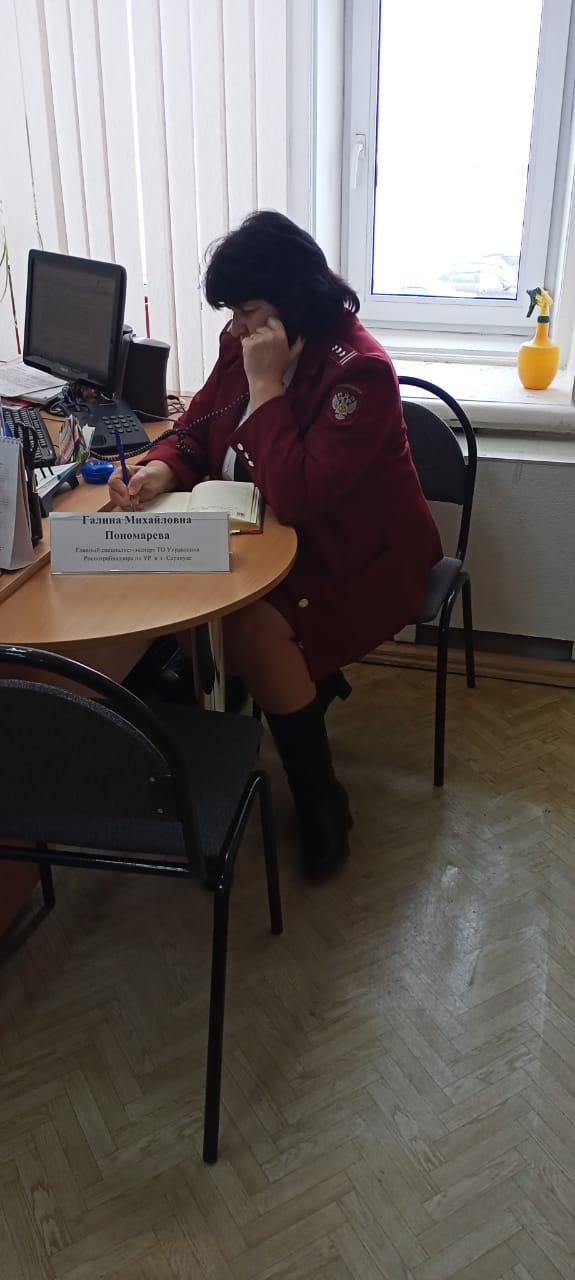 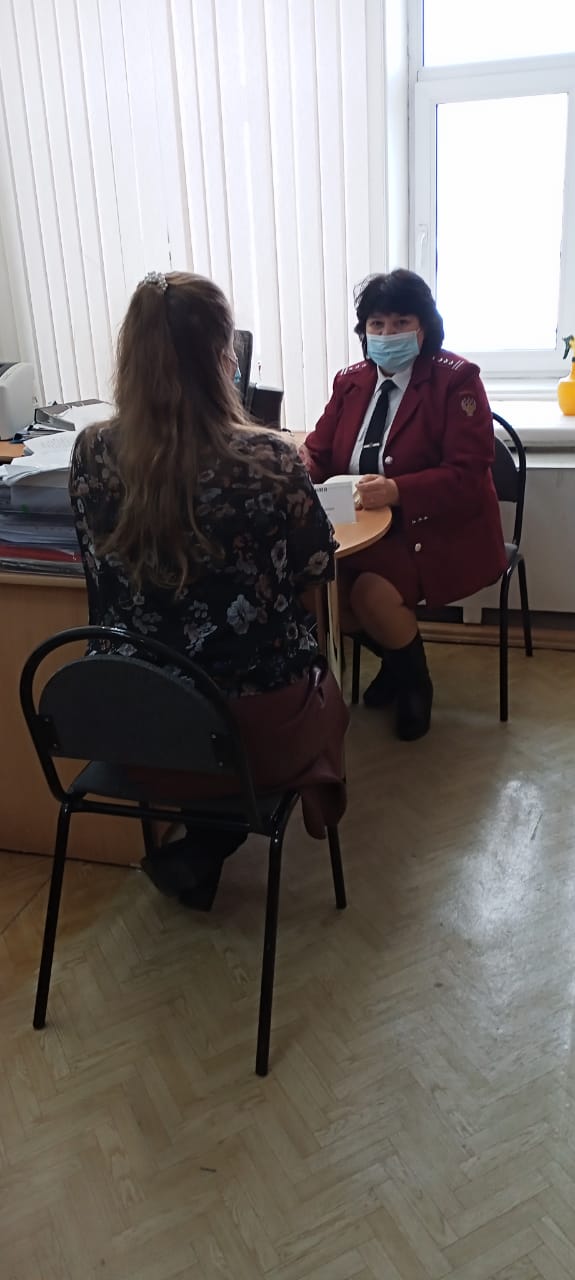 №ФИО  заявителяПричина обращенияРешение1.Собственник квартиры (телефонный звонок)Старший по дому Фрунзе, 17 получил экономию по отоплению жилого дома по ул. Фрунзе, 17. Полученную экономию старший по дому  перечислил  на счет ТСЖ, чтобы в дальнейшем их можно было распределить на обслуживание дома. Общего собрания жильцов не было. Не согласны с решением старшего по дому.  Специалистом  ТО Управления Роспотребнадзора по УР в  г. Сарапуле дана устная консультация заявителю. Рекомендовано обратиться с письменным заявлением в управление ЖКХ Администрации города Сарапула с запросом на осуществление   проверки в рамках полномочий по жилищному контролю.2.Сергей Валерьевич (телефонный звонок)Соблюдение масочного режима (каким документом необходимо руководствоваться)Специалистом  ТО Управления Роспотребнадзора по УР дана устная консультация о необходимости соблюдения масочного режима (основание:  распоряжение Главы Удмуртской Республики от 10.02.2021 № 27-РГ «О внесении изменения в распоряжение  Главы Удмуртской Республики от 18.03.2020   № 42-РГ «О введении режима повышенной готовности и об отдельных мерах по снижению риска распространения новой коронавирусной инфекции на территории Удмуртской Республики» 3.Петрова Елена Васильевна (телефонный звонок)Может ли продавец проводить санитарную обработку поверхности в магазине?Специалистом  ТО Управления Роспотребнадзора по УР в  г. Сарапуле дано устное разъяснение (согласно методическим рекомендациям 3.1/2.3.5.0173/8-20 от 21.04.2020 "Рекомендации по проведению профилактических и дезинфекционных мероприятий по предупреждению распространения новой коронавирусной инфекции (COVID-19) в организациях торговли" сотруднику магазина не запрещено проводить дезинфекцию рабочих поверхностей).